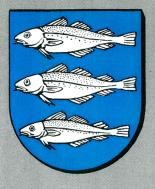 RØNNE-KNUDSKER BYTINGReferat fra bestyrelsesmødeDen 4.januar 2016 kl. 16,00 på Griffen Spa HotelFremmødte: Bettina Lund, Jens Chr. Hansen, Niels-Holger Larsen Finn Carlsen (forsinket).Afbud fra Inger Skovgaard.1.   Siden sidst:Åbningen af Amtmandshaven forløb fint.Forslag til vedtægtsændringer er udsendt til medlemmer medio december. 2015.2.   RegnskabIngen ændringer siden sidst. – Der er 308.084, - kr.  i likvider. Enkelte tilskud er udbetalt.Der er ca. 120.000 til kommende uddelinger.Ingen ansøgninger.3.   Generalforsamling Ordinær generalforsamling den 22.februar, kl. 19.00 på Hotel Griffen.Dagsorden ifølge vedtægter.Bettina sørger for annoncering og J.Chr. sender mail til medlemmer.Der skal findes to nye emner til to pladser i bestyrelsen, samt en til suppleant.Bettina Lund og Niels-Holger Larsen (suppleant) er på valg – begge genopstiller -  N-HL som ordinært bestyrelsesmedlem.4. Evt.Intet.Næste møde den 1. febr. 2016, kl. 16.00 på Griffen.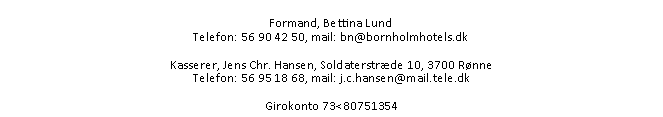 